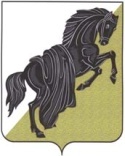 Комиссия по инженерно-техническим инфраструктурам и инвестиционной политикеСобрания депутатов Каслинского муниципального районапятого созываР Е Ш Е Н И Еот «24» ноября 2015 года № 5								г. КаслиО проекте Положения о погребении,похоронном деле и об организации ритуальных услуг в сельских поселениях Каслинского муниципального района Рассмотрев и обсудив проект Положения о погребении, похоронном деле и об организации ритуальных услуг в сельских поселениях Каслинского муниципального района, руководствуясь ст.8 Регламента Собрания депутатов Каслинского муниципального района,Комиссия по инженерно-техническим инфраструктурам и инвестиционной политике РЕШАЕТ:Отметить то, что в проекте Положения о погребении, похоронном деле и об организации ритуальных услуг в сельских поселениях Каслинского муниципального района, не учтены особенности организации похоронного дела в каждом из поселений Каслинского муниципального района.Рекомендовать  администрации Каслинского муниципального района: доработать проект Положения о погребении, похоронном деле и об организации ритуальных услуг в сельских поселениях Каслинского муниципального района с учетом замечания, изложенного в пункте 1 настоящего решения;представить проект Положения о погребении, похоронном деле и об организации ритуальных услуг в сельских поселениях Каслинского муниципального района в комиссию по инженерно-техническим инфраструктурам и инвестиционной политике на повторное рассмотрение, в срок до 25 февраля 2016 года.Контроль за исполнением настоящего решения возложить на председателя комиссии по инженерно-техническим инфраструктурам и инвестиционной политике  Ласькова В.А. Председатель комиссии							               В.А.Ласьков